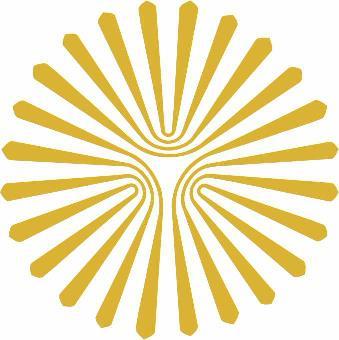 دانشگاه پیام نوردانشکده علوم پایان نامه برای دریافت درجه کارشناسی ارشدرشته شیمی آلیگروه شیمیعنوان پایان نامهسنتز پلیمرهای عامل دار شده حاوی استخلاف پنتا آزا تترااتیلن جهت کاتالیزور واکنش های تراکمی آلی نووناگلحسین محمد حسینیاستاد راهنما:دکتر محمد سلطانیاستاد مشاور:دکتر محسن زبرجد مهر 93دانشگاه پیام نوردانشکده علوم مرکز استهبانپایان نامه برای دریافت درجه کارشناسی ارشدرشته شیمی آلیگروه شیمیعنوان پایان نامهسنتز پلیمرهای عامل دار شده حاوی استخلاف پنتا آزا تترااتیلن جهت کاتالیزور واکنش های تراکمی آلی نووناگلحسین محمد حسینیاستاد راهنما:دکتر محمد سلطانیاستاد مشاور:دکتر محسن زبرجد مهر 93Payame Noor UniversityFaculty of ScienceThesis Submitted for the Award of M. Sc. In Organic ChemistryDepartment of chemistrySynthesis of new basic catalyst containing Pentaazatetraethylene moiety for knoevenagel condensation reaction in green mediaHosein Mohammad HoseiniSupervisor:Dr. Mohammad SoltaniAdvisor:Dr. Mohsen Zebarjad July 2015Payame Noor UniversityFaculty of ScienceEstahban CenterThesis Submitted for the Award of M. Sc. In Organic ChemistryDepartment of chemistrySynthesis of new basic catalyst containing Pentaazatetraethylene moiety for knoevenagel condensation reaction in green mediaHosein Mohammad HoseiniSupervisor:Dr. Mohammad SoltaniAdvisor:Dr. Mohsen Zebarjad July 2015اینجانب  حسین محمد حسینی  دانشجوی ورودی سال 91  مقطع کارشناسی ارشد رشتهی شیمی آلی گواهی مینمایم چنانچه در پایاننامه خود از فکر، ایده و نوشتهی دیگری بهره گرفتهام با نقل قول مستقیم یا غیر مستقیم، منبع و مآخذ آن را نیز در جای مناسب ذکر کردهام. بدیهی است مسئولیت تمامی مطالبی که نقل قول دیگران نباشد بر عهدهی خویش میدانم و جوابگوی آن خواهم بود.دانشجو تأیید مینماید که مطالب مندرج در این پایاننامه، نتیجه تحقیقات خودش میباشد و در صورت استفاده از نتایج دیگران مرجع آن را ذکر نموده است. نام و نام خانوادگی دانشجوتاریخ و امضاءاینجانب حسین محمد حسینی دانشجوی ورودی سال91 مقطع کارشناسی ارشد رشتهی شیمی آلی گواهی مینمایم چنانچه بر اساس مطالب پایاننامه خود اقدام به انتشار مقاله، کتاب و ... نمایم، ضمن مطلع نمودن استاد راهنما، با نظر ایشان نسبت به نشر مقاله، کتاب و .... و بهصورت مشترک و با ذکر نام استاد راهنما مبادرت نمایم. نام و نام خانوادگی دانشجوتاریخ و امضاءکلیه حقوق مادی مترتب از نتایج مطالعات، آزمایشات و نوآوری ناشی از تحقیق موضوع این پایاننامه متعلق به دانشگاه پیام نور میباشد.مهر 93